Saturday 26th and Sunday 27th August 2017Sailing InstructionsRegistration & BriefingRegistration from 09.00 hrs on Saturday 26th August 2017.  Briefing at 10.30.  1st warning signal at 11.55. 	Organising Authority and Rules(a)	The Organising Authority is Howth Yacht Club CLG, in association with the Shipman Association.(b)	This event will be governed by the Racing Rules of Sailing (RRS) 2017-2020 and any amendments            thereto, the Prescriptions of the Irish Sailing Association (ISA), the class rules of the Shipman Association, the Notice of Race and these Sailing Instructions (SIs)(c)	All Shipman Association committee members and competitors are granted temporary membership of HYC for the duration of the Event subject only to the Club rules for withdrawing or withholding such membership.  Competitors are reminded that personal effects, gear, and other equipment is their responsibility and neither the Shipman Association, the Race Committee, or Howth Yacht Club CLG can be held liable for any claim, loss or damage to such property.   Conditions of EntryEntry is open to all Shipman 28 boats that are currently listed and whose owner(s) are fully paid up members of the Shipman Association.(b)	Entry is conditional upon compliance with the Declarations and Acknowledgements contained in the 	Championship "Entry Form and Declaration" by all competitors.Changes in Sailing Instructions and Notices to CompetitorsChanges in Sailing Instructions and or Notices to Competitors will be posted on the Official Notice Board situated in the archway beside the Marina office before 09.30.hrs on the day they shall take effect, except that any change in the schedule of races will be posted before 21.00hrs on the day before it shall take effect.               Signals made ashore      (a)	Signals made ashore will be displayed from the flagstaff at the top of the Marina bridge.       (b)	International Code Flag “AP”, Answering Pennant, with two sound signals, (one sound signal when lowered) means, “Racing is postponed”. The warning signal will be made not less than 45 minutes after “AP” is lowered. (This changes RRS Race Signals).5. 	Schedule of Races and Number of Races (a) 	(b)  	The warning signal for each succeeding race will be made as soon as practicable.(c)  	The Race Committee may run a third race on Saturday or Sunday if the Committee deems it necessary, provided that the total number of races sailed does not exceed four.(d)	Hoisting IC Numerical 3 at the end of the second race will signal that a third race is being run.  6.	Courses	The Courses will be as follows:	Fixed mark course as per the Howth Yacht Club course card which will be supplied at registration. A course number will be displayed on the flagship no later than 5 minutes before the start and may be announced on the radio (channel 77). The number shall designate the course to be sailed as defined in the course card. The starting line shall be between a red and white pole on the Committee Boat displaying an Orange Flag and the Starting Mark (orange pillar buoy).An Inner Limit Buoy may be laid and if so, no boat shall pass between the Inner Limit Buoy and the Committee Boat after her Warning Signal. The Finishing Line shall be between a red and white pole on the Committee Boat displaying an Orange Flag and an outer distance mark (red cherry), unless the course is shortened at one of the marks.  The Committee Boat will display a Blue Flag when on station.  The Race Committee finishing boat for this course shall be positioned approximately to windward of the last mark of the course.7.		Starting Time Limit		A boat starting later than 10 minutes after her starting signal will be scored DNS (Did Not Start). 8.	Starting Procedure	Races will be started in accordance with RRS 26. The Class Flag is Code Flag W	Signal before start	Flag		Sound	Minutes	Warning	Class flag raised	1 sound		5	Preparatory	P, U or Black raised	1 sound 		4	One minute	P, U or Black lowered	1 long sound		1	Starting	Class Flag lowered	1 sound		09.	RecallsIndividual recalls will be signalled in accordance with RRS 29.1 and may be announced on VHF CH. 77.	General recalls will be in accordance with RRS 29.2. 	Time Limits	The time limit for the leading boat in each race shall be 2½ hours (150 Mins) from its valid starting signal. Boats failing to finish within 30 minutes after the first boat sails the course and finishes, will be scored Did Not Finish (DNF). 11.	Protests and Requests for Redress(a)	Boats intending to protest shall inform the Race Committee on the Committee Boat after finishing the race in which the incident occurred either by direct hail or by radio (VHF Channel 77). (b)	Protest forms are available at the Race Office. Protests shall be delivered there within the protest time limit.	The protest time limit is 60 minutes after the last boat has finished the last race of the day. The time limit will be posted on the official notice board. Notices will be posted on the official notice board within 15 minutes of the protest time limit to inform competitors of hearings in which they are parties or named as witnesses.Notices of protests by the race committee or jury will be posted on the official notice board to inform boats under RRS 61.1(b).On the last day of scheduled racing, a party to a hearing may ask for a re-opening no later than 30 minutes after being informed of the decision on that day. This changes RRS 66.Protests under SIs [Safety Regulations] may be brought only by the Race Committee and not by a competitor. 12.         Scoring(a)	RRS Appendix A4 using the Low Point scoring system shall apply(b)	A boat that did not start, did not finish, retired after finishing or disqualified shall be scored points for the finishing place one more than the number of boats confirmed at registration13.	The Irish Shipman Championship, AND Shipman Handicap Race Series are run on the following basis:	(a)	The Low Scoring System RRS Appendix A.4.1 shall apply to The Irish Shipman Championship.                                                                                                                                                               The Handicap Series will run concurrently with the Championship and separate prizes will be awarded for Handicap results.  The handicapping of boats shall apply as fixed by the Race Committee and Handicapper.  The Shipman Race Committee and Handicapper reserve the right to alter the appropriate handicaps before and during the Championship. A boat may not win a Scratch and Handicap prize in the same series.  The Scratch series shall take precedence.14.	Helming	The boat must be helmed by a regular helm of the boat in the current season and be a member of the Shipman Association.15.	Crew	The Crew on each boat shall consist of the team which normally crew that boat at club level or crew of equivalent skill and experience.16.	Sail Numbers	All boats must sail with their correct sail numbers.  Exemption from this sailing instruction may be given, but entirely at the discretion of the Race Committee and permission must be sought in writing  prior to racing. 17.	Shipman Burgee(a)	All boats must display the Shipman Burgee on the backstay while racing.18 	Retiring(a)	Competitors retiring should advise the race committee as soon as possible on VHF CH.7719.	Radio(a)	The Race Committee may use VHF CH 77. Failure to receive any communication by radio shall not be deemed grounds for redress.20.	Competitors' responsibility and safetyNo responsibility shall be accepted by Howth Yacht Club CLG. The Shipman Association, the Organising authority, its members, servants or agents, nor those officials or members connected with the event for any loss, damage, injury or other claim of whatever nature howsoever arising or caused in connection with participation in, or intended participation in this event.  (b)	The safety of a boat and her crew is the sole and inescapable responsibility of the owner(s) or the owner’s representative whose obligation it is to ensure that the boat is fully sound, seaworthy, manned by an experienced crew and equipped with all the necessary safety gear. Neither these Sailing Instructions nor any action of the organising authority in any way limits or reduces the complete and unlimited responsibility of the owner(s) or owner’s representative. (c)	Attention is drawn to RRS 4 - Part 1 Fundamental Rules. Boat owners and competing crews shall ensure that they are adequately insured against loss, damage or injury to persons, boats or equipment at all times and however occurring and shall maintain third party insurance cover of not less than one million two and seventy thousand EURO (€1,270,000), and shall produce a valid certificate of insurance upon request. International Code flag “Y” may be flown at any start in accordance with RRS 40 and if flown then it is mandatory that all competitors wear approved personal buoyancy. However it is strongly recommended by the Race Committee that all competitors wear approved personal buoyancy and a safety harness as appropriate.21.	Prizes	First Race	-	Scratch	-	The O’Connor Cup				Handicap	-	The Viking Cup			Second Race	-	Scratch	-	The Olle Enderlein Plate				Handicap	-	Dr Billy Ryan Prize	Third Race	-	Scratch	-	The Commodore Trophy				Handicap	-	The Vice Commodore Trophy	Fourth Race 	-	Scratch	-	The Tony Geraghty Memorial 							Trophy (Picture)				Handicap	-	The Shipman Trophy (Wheel)All major trophies are awarded on an annual basis and are to be held by the winners until 2018, additional prizes for placed boats in individual races or overall may be awarded at the discretion of the Committee.GENERALWhen entering/leaving Howth Harbour, stay on the right hand side of the fairway and harbour entrance i.e. always pass port to port. Also, Howth Sound is a restricted channel and accordingly boats shall not impede trawlers.The attention of all participants is drawn to the car parking regulations in the vicinity of the Club. These are rigidly enforced by the Harbour Authority.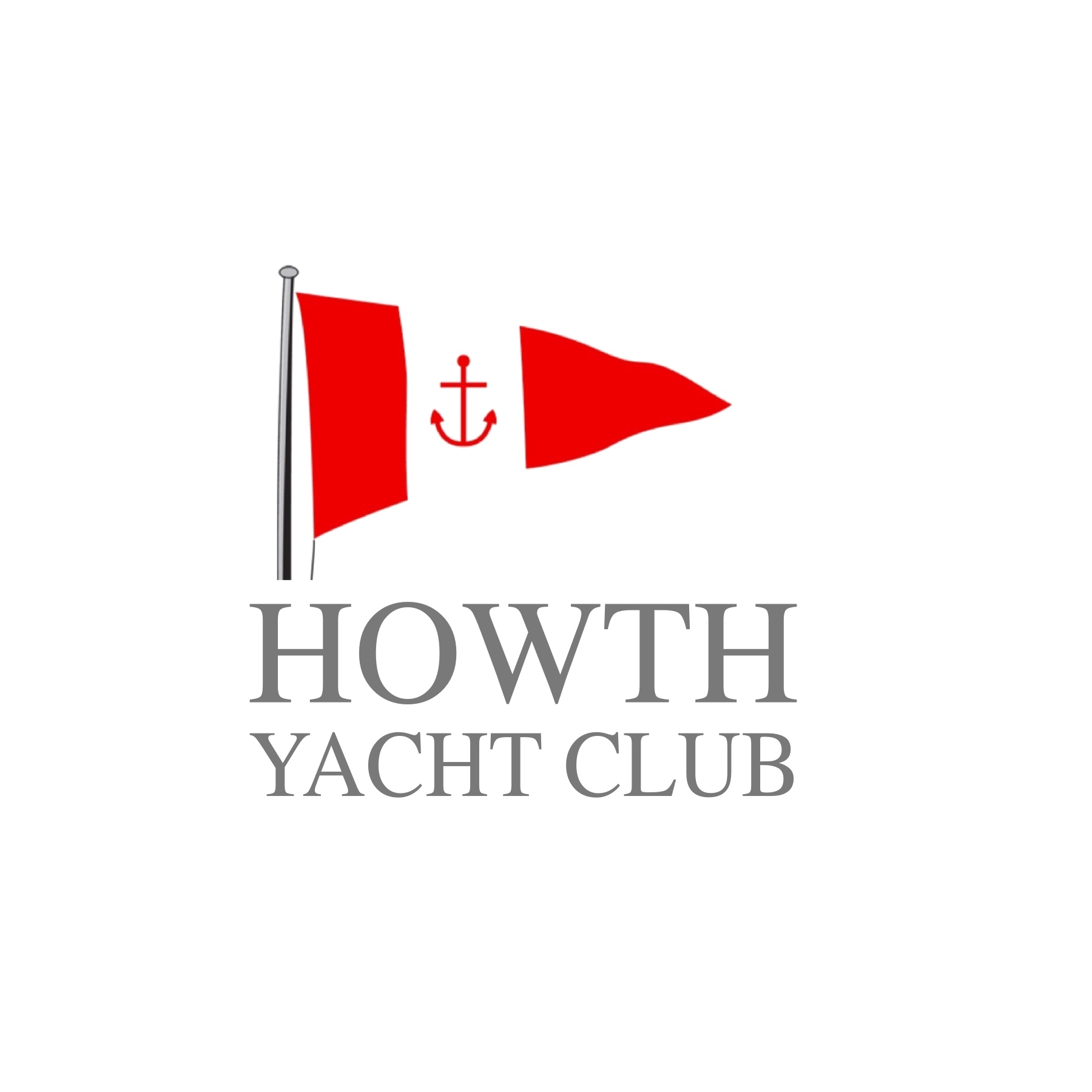 THE SHIPMAN ASSOCIATIONIRISH NATIONAL CHAMPIONSHIPHowth Yacht Club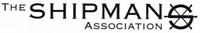 DateTime of firstWarning SignalNumber of RacesHigh Water HowthSaturday 26th Aug. 11:55215.13 hrs. Sunday 27th Aug. 11:55215.58 hrs.